附件2：湖南科技大学潇湘学院学生创新与技能学分认定项目申报表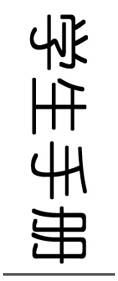 填报单位（公章）             负责人：                    年    月    日序号学分类别学分子类项目名称认定要求组织单位备注